Протокол № 303заседания ПравленияСаморегулируемой организации аудиторовАССОЦИАЦИЯ «СОДРУЖЕСТВО» (СРО ААС)г. Москва 			                             			                    13 марта 2017 годГолосовали:Члены Правления СРО ААС:Ананьев И.В., Бородина Н.В., Бутовский В.В., Веренков А.И., Голенко В.С., Горячева О.В., Желтяков Д.В., Жуков С.П., Кобозева Н.В., Константинова И.Г., Кромин А.Ю., Кузнецов А.П., Лимаренко Д.Н., Малофеева Н.А., Мелентьева В.И., Михайлович Т.Н., Мухарева Е.В., Новокрещенова Л.Г., Носова О.А., Овакимян А.Д., Рукин В.В., Рыбенко Г.А., Селезнев А.В., Старовойтова Е.В., Сюткина М.Г., Филипьев Д.Ю., Чая В.Т., Черкасова Н.В., Шеремет А.Д., Щепотьев А.В.Итого в голосовании на заседании Правления СРО ААС приняло участие 30 из 47 человек, что составляет 64% голосов, кворум для принятия решений имеется.Форма заседания Правления СРО ААС – заочная.Документы, содержащие сведения о голосовании членов Правления СРО ААС, принимались до 13 марта 2017 года.ПОВЕСТКА ДНЯ:О приеме в члены СРО ААС.О восстановлении членства в СРО ААС.О прекращении членства в СРО ААС.О введении в состав Совета АНО «ЕАК» представителя СРО ААС.О внесении образовательных организаций в Реестр УМЦ СРО ААС.Решили: утвердить повестку дня заседания Правления СРО ААС.Решение принято единогласноПо первому вопросуО приеме в члены СРО ААСРешили:1.1. Принять в члены СРО ААС 89 аудиторов:Акимова Анжелика Ивановна, Томская областьАнтонова Елена Ильинична, Иркутская областьАрысланова Раушания Вахитовна, Удмуртская Республика Астафьева Елена Васильевна, Республика КарелияАчимова Чейне Акчаевна, Республика АлтайБадмаева Валентина Цырендоржиевна, Республика БурятияБаканова Елена Николаевна, г. МоскваБалякина Оксана Александровна, Краснодарский крайБелоголовая Любовь Юрьевна, Иркутская областьБинчук Николай Михайлович, Кемеровская областьБукина Мария Петровна, Волгоградская областьБухарина Анна Александровна, Волгоградская областьБыкова Светлана Николаевна, Иркутская областьВалдай Ирина Николаевна, г. Санкт-ПетербургВасина Виктория Владимировна, г. МоскваВеселова Ольга Александровна, Тюменская областьВласова Лариса Николаевна, г. МоскваВязовикова Ольга Анатольевна, Тюменская областьГамируллина Лейсан Фаридовна, Республика ТатарстанГорохов Андрей Владимирович, г. МоскваГузиева Людмила Сергеевна, Калужская область Гуреева Ирина Васильевна, Волгоградская областьДевяткина Наталья Владимировна, Московская областьДейнеко Вячеслав Викторович, г. Санкт-ПетербургДмитриева Ирина Юрьевна, Красноярский крайЕпишина Татьяна Викторовна, Красноярский крайЕремкин Сергей Николаевич, Калужская областьЗнаменский Валентин Юрьевич, Кемеровская областьЗнаменский Владимир Валентинович, Кемеровская областьИванова Татьяна Леонидовна, Псковская областьИутина Зинаида Леонидовна, Удмуртская РеспубликаКоваль Юлия Владимировна, Челябинская областьКошелева Галина Владимировна, Забайкальский крайКрячков Игорь Андреевич, г. МоскваЛегчакова Светлана Андреевна, г. МоскваЛютова Татьяна Петровна, г. МоскваМаксимова Людмила Николаевна, Забайкальский крайМальцев Андрей Валерьевич, Калужская областьМашина Наталия Павловна, Республика Карелия Милаева Ирина Юрьевна, Челябинская областьМозголина Светлана Юрьевна, Томская областьМоро Людмила Юрьевна, г. МоскваМурашкина Елена Владимировна, Московская областьНикифорова Елена Викторовна, Республика БашкортостанНовиков Алексей Владимирович, г. МоскваНовикова Светлана Витальевна, Волгоградская областьОсминина Оксана Алексеевна, Московская областьПантина Любовь Санжеевна, Республика БурятияПлужников Константин Сергеевич, Краснодарский крайПлыгунова Екатерина Аркадьевна, Орловская областьПозднякова Татьяна Владимировна, Ульяновская областьПоликарпов Александр Олегович, Волгоградская областьПоликарпова Виктория Сергеевна, Волгоградская областьПономарева Ольга Владимировна, Свердловская областьПоролло Евгения Владимировна, Рязанская областьПотапова Ольга Игоревна, г. МоскваПуртова Оксана Викторовна, Красноярский крайРогова Наталья Анатольевна, г. МоскваРоманова Альфия Радионовна, Республика ТатарстанСамсонова Елена Владимировна, Самарская областьСвиридова Татьяна Александровна, Самарская областьСергеева Ольга Владимировна, Тюменская областьСмахтина Татьяна Ивановна, Красноярский крайСосновая Юлия Александровна, Московская областьСоцкова Светлана Ивановна, Самарская областьСтепура Инна Сергеевна, Калужская областьСысоева Анна Юрьевна, г. МоскваТонятова Анна Юрьевна, Республика БашкортостанТуезова Галина Николаевна, Республика БурятияУспенская Инна Николаевна, г. МоскваУтробина Надежда Трифоновна, Удмуртская РеспубликаФроленко Татьяна Александровна, г. МоскваХарламова Елена Викторовна, Волгоградская областьЦеликова Татьяна Александровна, г. МоскваЧистякова Оксана Владимировна, Челябинская областьЧудновская Марина Николаевна, г. МоскваШакирова Аида Рафаиловна, Удмуртская РеспубликаШамгунов Дмитрий Абдуллович, Московская областьШануева Наталья Станиславовна, Иркутская областьШарманова Фаина Владимировна, Псковская областьШаталина Ольга Александровна, Омская областьШишкина Кристина Сергеевна, Самарская областьШтомпель Елена Вячеславовна, Краснодарский крайЩербаков Александр Владимирович, Республика АдыгеяЩербакова Елена Владимировна, г. МоскваЭрдман Мадина Макшариповна, Иркутская областьЭрдынеева Светлана Юрьевна, Республика БурятияЮрасова Вера Леонидовна, Волгоградская областьЮсупова Раиса Равильевна, Челябинская область.Решение принято единогласно1.2. Принять в члены СРО ААС 3 аудиторские организации:ООО Аудиторская Консалтинговая Группа «Эврика», Московская область;ООО Аудиторская контора «Радора», г. Москва;ООО «Гарант Аудит», Приморский край.Решение принято единогласноПо второму вопросуО восстановлении членства в СРО ААС Решили:2.1. Восстановить членство в СРО ААС в связи с устранением нарушения (несоблюдение требования о прохождении внешнего контроля качества работы) 1 аудитора.Решение принято единогласноПо третьему вопросуО прекращении членства в СРО ААС Решили:3.1. Прекратить членство в СРО ААС на основании поданного заявления 1 аудитора;3.2. Прекратить членство в СРО ААС на основании поданного заявления 1 аудиторской организации.Решение принято единогласноПо четвертому вопросуО введении в состав Совета АНО «ЕАК» представителя СРО ААС Решили:4.1. В связи с проведением довыборов в состав Совета АНО «ЕАК» рекомендовать дополнительно ввести в состав Совета АНО «ЕАК» от СРО ААС 1 представителя: Гузов Юрий Николаевич – член Правления, зам. руководителя ТО СРО ААС по СЗФО, доцент ФГБОУ ВО «Санкт-Петербургский государственный университет», к.э.н.     Решение принято единогласноПо пятому вопросуО внесении образовательных организаций в Реестр УМЦ СРО ААСРешили:5.1. Внести в Реестр учебно-методических центров СРО ААС в соответствии с заключением Комитета по профессиональному образованию СРО ААС 10 (Десять) образовательных организаций:   Решение принято единогласноПодсчет голосов проводился секретарем заседания Правления СРО ААС Носовой О.А.Подписи:Председатель Правления СРО ААС ______________________ А.Д. ШереметСекретарь Правления СРО ААС      ______________________ О.А. Носова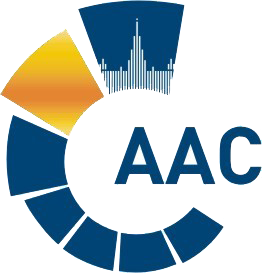 САМОРЕГУЛИРУЕМАЯ ОРГАНИЗАЦИЯ АУДИТОРОВАССОЦИАЦИЯ «СОДРУЖЕСТВО» 
член Международной Федерации Бухгалтеров (IFAC)(ОГРН 1097799010870, ИНН 7729440813, КПП 772901001) 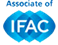 119192, г. Москва, Мичуринский проспект, дом 21, корпус 4. т: +7 (495) 734-22-22, ф: +7 (495) 734-04-22, www.auditor-sro.org, info@auditor-sro.org № пп№ УМЦНазвание УМЦГород101АНО «Институт переподготовки и повышения квалификации профессиональных бухгалтеров и аудиторов»,ОГРН 1047796648085г. Москва203ЧОУ ДПО УМЦ повышения квалификации экономистов «Промстройаудит», ОГРН 1027100977672г. Тула306НОУ «Учебно-методический центр «Триада»,ОГРН 1100300000030г. Улан-Удэ 407НОУ «Кубанский учебный центр «Возрождение»,ОГРН 1022301426113г. Краснодар514ЧОУ ДПО (повышения квалификации) специалистов «Профессиональный бухгалтер», ОГРН 1026402190396г. Саратов615ЧУ ДПО «Учебно-консультационный центр «Ориент»,ОГРН 1135200001243г. Нижний Новгород718НОУ ДПО (ПК) Учебно-методический центр «Профессиональное содружество», ОГРН 1114600000965г. Курск819ННОУ ДПО «Институт повышения квалификации Аудиторской палаты России», ОГРН 1027739709920г. Москва  921АНО ДПО «Тюменский Межрегиональный учебный центр «Дом науки и техники», ОГРН 1167232074173г. Тюмень1025АНО «Институт дополнительного профессионального образования «Международный финансовый центр», ОГРН 1057749029030г. Москва